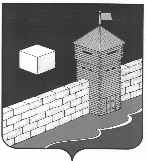 АДМИНИСТРАЦИЯ ЕТКУЛЬСКОГО МУНИЦИПАЛЬНОГО РАЙОНАПОСТАНОВЛЕНИЕ     19.03.2020   № 209 (с изм. от 13.10.2021 №754)              с. Еткуль-+В соответствии с Федеральным законом от 21.12.1994 № 68-ФЗ «О защите населения и территорий от чрезвычайных ситуаций природного и техногенного характера», распоряжением Правительства Челябинской области от 18 марта 2020 года № 146-рп «О введении режима повышенной готовности», в связи с сохранением циркуляции коронавирусной инфекции на территории Российской Федерации, с угрозой ее распространения в Еткульском муниципальном районе,администрация Еткульского муниципального района ПОСТАНОВЛЯЕТ:1. Ввести с 19 марта 2020 года на территории Еткульского муниципального района режим повышенной готовности.2. Временно приостановить на территории Еткульского муниципального района проведение досуговых, развлекательных, зрелищных, культурных, физкультурных, спортивных, выставочных, просветительских, рекламных и иных подобных мероприятий в закрытых помещениях с одновременным количеством присутствующих более 100 человек (далее именуются - массовые мероприятия).Ограничения, установленные в абзаце первом настоящего пункта, не распространяются на проведение массовых мероприятий при наличии у каждого из участников (за исключением лиц, не достигших возраста 18 лет) действующего QR-кода, полученного с использованием Федеральной государственной информационной системы «Единый портал государственных и муниципальных услуг (функций)» (www.gosuslugi.ru) (далее именуется - Единый портал) или с использованием специализированного приложения Единого портала «Госуслуги. Стопкоронавирус», подтверждающего наличие сведений о вакцинации против новой коронавирусной инфекции (COVID-19) или о перенесенной новой коронавирусной инфекции (COVID-19) в течение последних 6 месяцев, а также при условии соблюдения постановлений и методических рекомендаций Федеральной службы по надзору в сфере защиты прав потребителей и благополучия человека и обеспечения выполнения подпунктов 1, 2, 3 пункта 5 настоящего постановления.2-1. Исключен от 02.03.2021 №168.2-2. Исключен от 02.03.2021 №168.2-3. Исключен от 02.03.2021 №168.3. Исключен от 20.08.2020 №621.3-1. Приостановить деятельность ночных клубов (дискотек) и иных аналогичных объектов. Ввести запрет на курение кальянов в ресторанах, барах, кафе и иных аналогичных объектах.4. Рекомендовать гражданам воздержаться от посещения религиозных объектов.4-1. Начальнику управления социальной защиты населения администрации Еткульского муниципального района (Буров В.А.) обеспечить на безвозмездной основе оказание услуг одиноко проживающим гражданам, достигшим возраста 65 лет и старше, по: –доставке продуктов питания, медикаментов, предметов первой необходимости; –содействию в оплате жилищно-коммунальных и иных услуг. 4-2. Производить государственную регистрацию заключения брака в присутствии лиц, вступающих в брак, и приглашенных при условии обеспечения выполнения пункта 5 настоящего постановления.5. Обязать:1) граждан соблюдать дистанцию от других граждан не менее 1,5 метра (далее именуется - социальное дистанцирование), в том числе в общественных местах и общественном транспорте, за исключением случаев оказания услуг по перевозке пассажиров и багажа легковым такси;2) органы местного самоуправления, организации и индивидуальных предпринимателей, а также иных лиц, деятельность которых связана с совместным пребыванием граждан, обеспечить соблюдение гражданами (в том числе работниками) социального дистанцирования, в том числе путем нанесения специальной разметки и установления специального режима допуска и нахождения в зданиях, строениях, сооружениях (помещениях в них), на соответствующей территории, включая прилегающую территорию;3) граждан до особого распоряжения использовать средства индивидуальной защиты органов дыхания (маски, респираторы) при нахождении в местах общего пользования (на всех объектах розничной торговли, в аптеках, банках, парикмахерских, медицинских организациях, общественном транспорте, включая такси, на всех предприятиях и в учреждениях, продолжающих свою работу, и других).5-1. Рекомендовать гражданам в возрасте старше 65 лет, проживающим на территории Еткульского муниципального района, ограничить посещение мест массового пребывания, учреждений (организаций) социально-бытовой сферы, торговых и культурно-развлекательных объектов, пользование общественным транспортом.5-2. Установить, что посещение гражданами концертов допускается при условии согласования их проведения с Министерством культуры Челябинской области, в установленном им порядке.6. Рекомендовать работодателям, осуществляющим деятельность на территории Еткульского муниципального района: 1) Исключен от 20.08.2020 №621;2) осуществлять мероприятия, направленные на выявление работников с признаками инфекционного заболевания (повышенная температура тела, кашель и другие) и недопущение нахождения таких работников на рабочем месте;3) Исключен от 20.08.2020 №621;4) при поступлении запроса Управления Федеральной службы по надзору в сфере защиты прав потребителей и благополучия человека по Челябинской области незамедлительно представлять информацию о всех контактах работника, заболевшего новой коронавирусной инфекцией (COVID-19);5) при поступлении информации от Управления Федеральной службы по надзору в сфере защиты прав потребителей и благополучия человека по Челябинской области о заболевании работника новой коронавирусной инфекцией (2019-nCoV) организовать проведение дезинфекции помещений, где находился указанный заболевший работник;6) активизировать внедрение дистанционных способов проведения собраний, совещаний и иных мероприятий с использованием сетей связи общего пользования.7) обеспечить проведение термометрии работников в течение рабочего дня с целью предупреждения распространения новой коронавирусной инфекции (COVID-19).8) обеспечить принятие решений об:установлении минимально необходимой численности работников (исполнителей по гражданско-правовым договорам), не подлежащих переводу на дистанционный режим работы в связи с необходимостью их непосредственного участия в обеспечении непрерывных технологических и иных процессов, необходимых для обеспечения функционирования организации;установлении численности работников (исполнителей по гражданско-правовым договорам), подлежащих переводу на дистанционный режим работы.9) В соответствии с постановлением Главного государственного санитарного врача по Челябинской области от 08.10.2021 г. №3 «О проведении профилактических прививок против новой коронавирусной инфекции (COVID-19) отдельным категориям (группам) граждан в Челябинской области по эпидемическим показаниям» обеспечить с 11.10.2021 г. проведение профилактических прививок против новой коронавирусной инфекции (COVID-19) гражданам в возрасте от 18 лет и старше - выполняющим работы и (или) оказывающим услуги населению Еткульского муниципального района:1.1.	в организациях, осуществляющих образовательную деятельность всех форм собственности;1.2.	в организациях, осуществляющих медицинскую деятельность;1.3.	в сфере обслуживания населения:торговли,общественного питания,транспорта общего пользования,социальной защиты и социального обслуживания населения, в том числе организациях по уходу за престарелыми, жилищно-коммунального хозяйства; в организациях, оказывающих гостиничные услуги, бытовые услуги (в том числе услуги парикмахерских, прачечных, химчисток и иные подобные услуги), услуги почтовой связи,в многофункциональных центрах предоставления государственных и муниципальных услуг,клиентских подразделениях финансовых организаций и организаций, осуществляющих расчетно-кассовое обслуживание,организациях физической культуры и спорта, физкультурно-оздоровительных комплексах, фитнесс-центрах (клубах), бассейнах, банях, саунах, соляриях, массажных и СПА-салонах,театрах, кинотеатрах, концертных залах, музеях, выставочных залах, библиотеках, развлекательных и досуговых организациях,детских досуговых игровых комнатах и помещениях, организациях отдыха детей и их оздоровления, организациях по присмотру и уходу за детьми, детских развивающих центрах и иных подобных организациях для несовершеннолетних;1.4.	государственным гражданским служащим, замещающим должности государственной гражданской службы, муниципальным служащим, замещающим должности муниципальной службы, работникам органов власти и местного самоуправления.9-1) Пункт 9 настоящего постановления не распространяется на лиц, имеющих противопоказания к профилактической прививке против новой коронавирусной инфекции (COVID-19) в соответствии с п.п. 3.4, 3.5, 3.21, 3.22, 3.26, 3.35 временных Методических рекомендаций «Порядок проведения вакцинации взрослого населения против COVID-19».6-1. Руководителям организаций независимо от форм собственности, оказывающих услуги населению, обеспечить контроль за использованием средств индивидуальной защиты органов дыхания (масок, респираторов) работниками (за исключением работников, не осуществляющих непосредственный контакт с другими работниками организации или с клиентами) и клиентами.7. Рекомендовать руководителю ООО «Еста» регулярно проводить мероприятия по дезинфекции, размещать при входе и в местах наибольшего скопления людей антисептические средства для работников и посетителей, разместить устройства для обеззараживания воздуха.8. Заместителю главы Еткульского муниципального района 
Ямгуровой Г.С. - председателю оперативного штаба по координации проведения мероприятий по профилактике гриппа и острых респираторных вирусных инфекций, новой коронавирусной инфекции на территории Еткульского муниципального района (далее именуется - штаб):1) перевести штаб на круглосуточный режим работы до особого распоряжения;2) ежедневно представлять главе Еткульского муниципального района доклад о ситуации с распространением на территории Еткульского муниципального района новой коронавирусной инфекции (COVID-19), количестве заболевших, в том числе вновь выявленных случаях заражения указанной инфекцией.9. Отделу информационных технологий Управления организационно-правовой работы администрации Еткульского муниципального района (С.В.Марфина) опубликовать настоящее постановление на официальном сайте администрации Еткульского муниципального района в сети Интернет.9-1. Реализация пункта 3-1 настоящего постановления осуществляется на основании решения юридического лица, индивидуального предпринимателя.10. Контроль за выполнением настоящего постановления оставляю за собой.Глава Еткульского муниципального района                                 Ю.В. Кузьменков     